Авторская дидактическая игра «Разноцветные пробки»Авторская дидактическая игра «Разноцветные пробки»Предлагаю Вашему вниманию самостоятельно изготовленное пособие для детей дошкольного возраста "Разноцветные пробки". Принцип этой игры состоит в том, что на деревянные палочки нужно надеть пробки определенного цвета по образцу-эталону. Образцы-эталоны нарисованы на 12 карточках, узор на которых отличается друг от друга. Для взрослых эта игра кажется очень простой, а для малыша играет очень важную роль в развитии, так как там нужно сравнить, проанализировать и подобрать пробку определённого цвета.Какая польза от такой игры?Играя, ребенок берет в свои маленькие ручки предмет, смотрит на выбранную карточку с определенным узором, и надевает пробки на деревянные палочки-штырьки в соответствии с образцом. Таким образом, развивается мелкая моторика, логическое мышление.Ещё во время игры дети тренируют память и познают суть причинно-следственных связей.Игра развивает координацию движений и глазомер, а так же дети знакомятся с цветами, у них происходит одновременное воздействие на зрительные и тактильные каналы, ребенок очень быстро все запоминает. Игра с пробками вырабатывает у детей усидчивость, учит концентрировать внимание, сосредотачиваться и доводить начатое до конца.И, конечно же - это увлекательная игра, которую полюбит ваш малыш.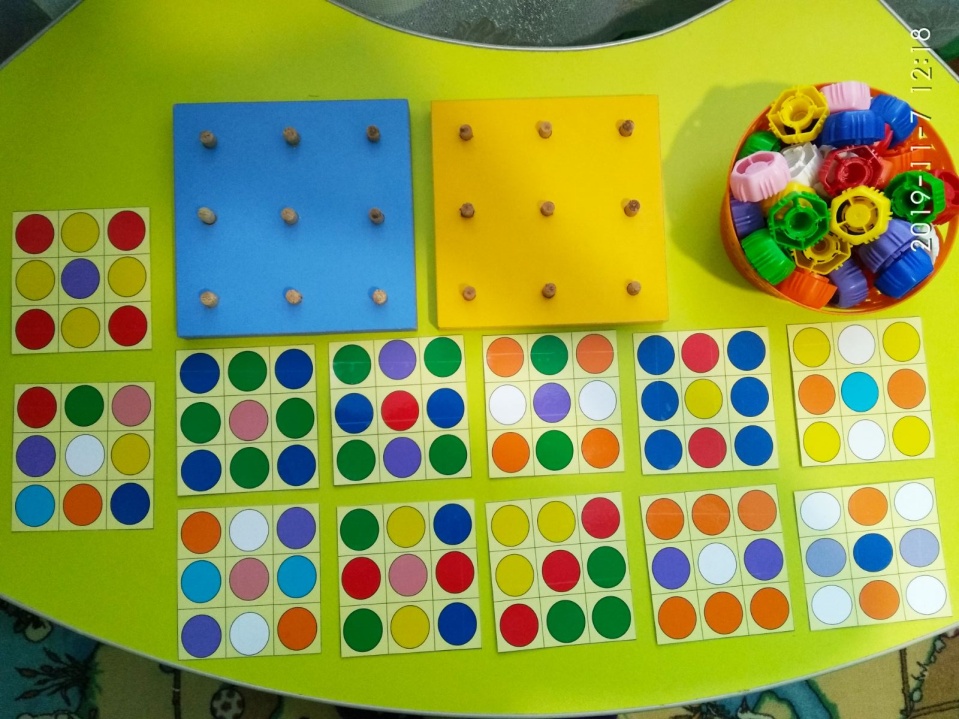 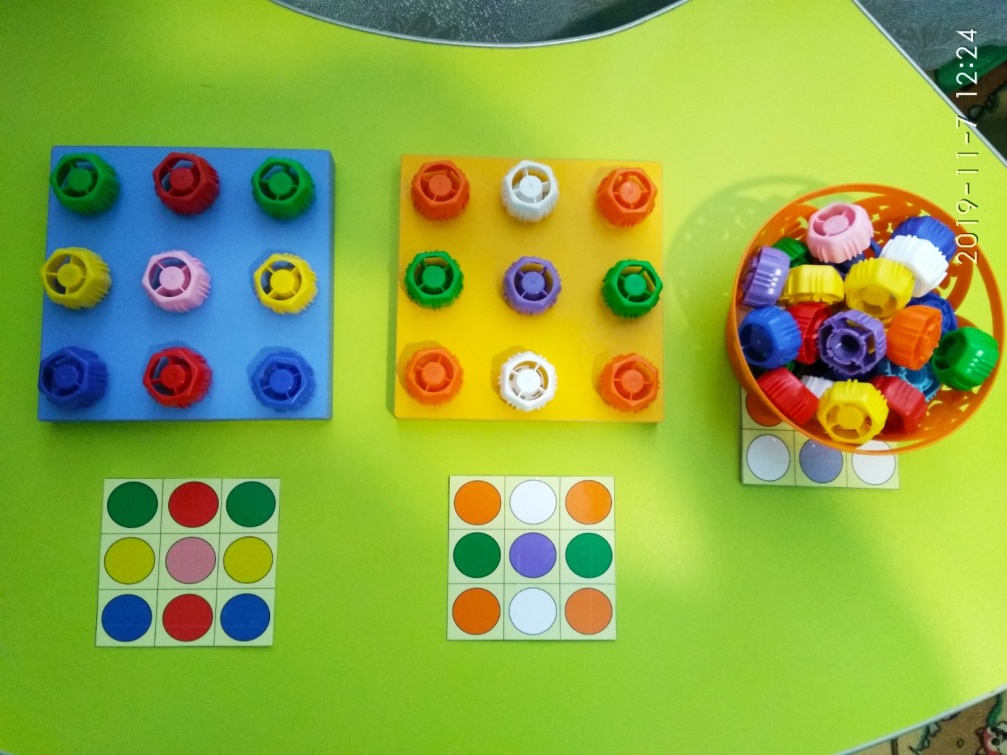 